Astudiaeth rhychwantu: Rhaglen ymchwil ac ymgysylltu gweithlu addysg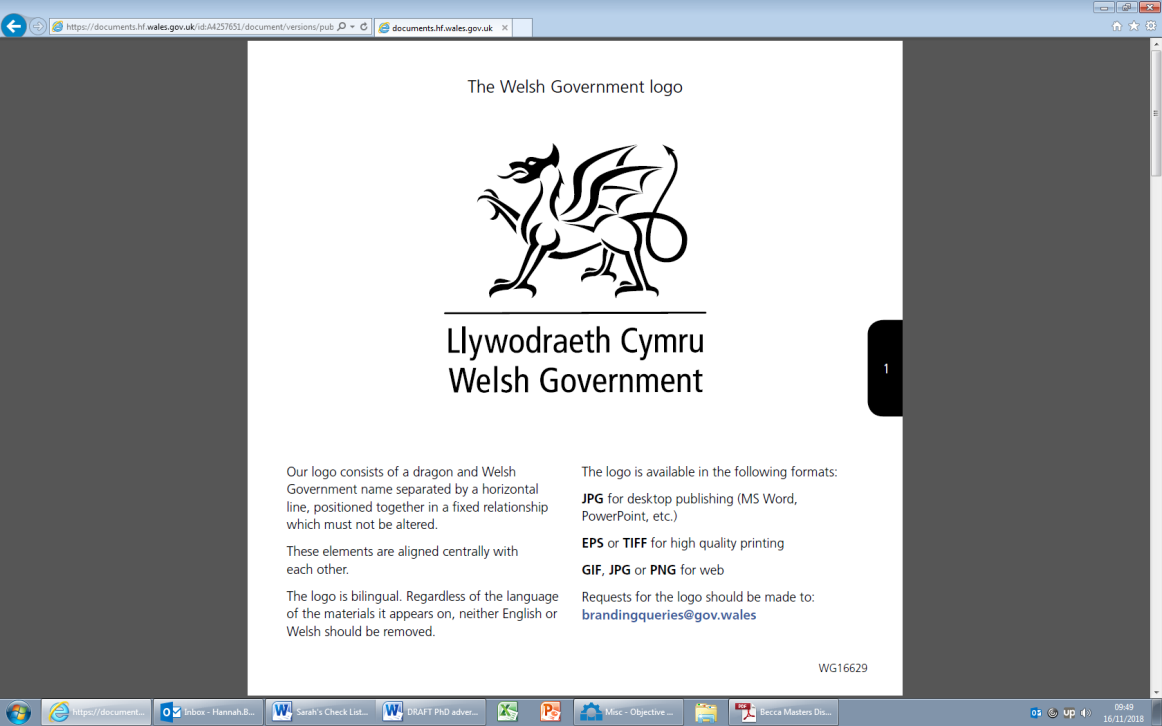 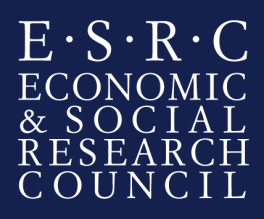 CrynodebDyma gyfle cyffrous i wneud lleoliad gwaith am dâl ar brosiect ar ran Llywodraeth Cymru, i gefnogi ein gwaith i fuddsoddi mewn rhaglen o ymchwil ac ymgysylltu mewn i llwyth gwaith, amodau gwaith a phrofiadau’r gweithlu ysgol ac addysg bellach. Bydd yr ymgeisydd llwyddiannus yn gweithio'n agos gyda swyddogion Llywodraeth Cymru a rhanddeiliaid i ymchwilio i amrywiaeth o ganlyniadau ymchwil a'u datblygu, a chefnogi Llywodraeth Cymru yn ei phroses ymchwil. Bydd yr ymgeisydd yn cael y cyfle i ddefnyddio sgiliau ymchwil mewn amgylchedd polisi, i ddatblygu mwy ar ei sgiliau cyffredinol (megis ysgrifennu adroddiadau a gwneud cyflwyniadau) a chyfoethogi ei wybodaeth am ymchwil y tu hwnt i faes academaidd.Y sefydliad Llywodraeth Cymru yw'r Llywodraeth ddatganoledig ar gyfer Cymru sy'n gyfrifol am yr economi, addysg, iechyd a'r GIG yng Nghymru, busnes, gwasanaethau cyhoeddus ac amgylchedd Cymru.Yn benodol, bydd yr interniaeth wedi'i lleoli o fewn y gwasanaethau Gwybodaeth a Dadansoddi (KAS). Mae KAS yn casglu, dadansoddi a chyflwyno ymchwil a data ar gyfer llunwyr polisïau a'r cyhoedd yn unol â safonau proffesiynol. Maent yn cynnig tystiolaeth annibynnol i ddeall, datblygu, gweithredu, monitro a gwerthuso polisïau'r llywodraeth. Mae KAS hefyd yn cefnogi cydweithwyr polisi i ddatblygu, gweithredu a chyflawni polisïau. Mae’r interniaeth yn gweithio’n agos gyda thîm Strategaeth y Gweithlu o fewn y Gyfarwyddiaeth Addysg yn Llywodraeth Cymru. Mae’r tîm Strategaeth y Gweithlu yn gyfrifol am faterion cyffredinol yn ymwneud â’r gweithlu ysgol, yn cynnwys: tâl ac amodau, cynllunio’r gweithlu, salwch ac absenoldebau staff, llwyth gwaith a llesiant, a materion cyflogaeth athrawon cyflenwi.Yr interniaeth Bydd yr intern yn rhan o'r tîm sy'n gweithio ar faterion yn ymwneud â’r gweithlu addysg yng Nghymru. Bydd yr interniaeth yn gyfle cyffrous i weithio wrth galon Llywodraeth Cymru. Bydd yr intern yn gweithio’n agos gyda swyddogion polisi ac ymchwilwyr, a bydd cyfle iddynt roi eu sgiliau ymchwil ar waith mewn amgylchedd polisi, i ddatblygu mwy ar eu sgiliau cyffredinol (megis ysgrifennu adroddiadau a gwneud cyflwyniadau) a chyfoethogi eu gwybodaeth am bolisi. Bydd yr ymgeisydd llwyddiannus yn elwa ar gyfleoedd datblygu a gynigir yn ganolog gan Lywodraeth Cymru, a gall hyn gynnwys mentora, cysgodi, cefnogaeth gan gymheiriaid a hyfforddiant.Bydd interniaid yn elwa ar y profiad o gydweithio'n agos â Llywodraeth Cymru: Meithrin gwell dealltwriaeth o'r byd y tu allan i'r byd academaidd a chynyddu cyflogadwyedd, gan ddefnyddio eu gwybodaeth a'u sgiliau i gyfrannu at waith Llywodraeth Cymru. Gall cydweithwyr y intern yn Llywodraeth Cymru gynnig goleuni pellach ar ei brosiect PhD a all gyfrannu at lwyddiant y thesis, yn ogystal â chyfleoedd rhwydweithio o fewn y maes polisi sy'n gysylltiedig â'r maes ymchwilSgiliau a gwybodaeth trosglwyddadwySgiliau rheoli amserSgiliau ysgrifennu adroddiadauY prosiect Bydd yr ymgeisydd llwyddianus yn gwneud gwaith cwmpasu i lywio ein buddsoddiad mewn rhaglen o ymchwil ac ymgysylltu ar y gweithlu ac i ymchwilio’r opsiynau i ddatblygu cynllun tymor hir i arolygu’r gweithlu addysg yng Nghymru. Bydd arolygon yn casglu barn y gweithlu ar ystod o bynciau yn ymwneud â datblygiad a gweithrediad polisïau a’u heffeithiau arnynt. Mae yna angen polisi clir am wybodaeth ar farn a safbwynt y gweithlu ar feysydd megis ymwybyddiaeth, hyder ac ymgysylltiad â safonau proffesiynol, diwygiad cwricwlwm, diwygiad anghenion addysg ychwanegol (AAY), llwyth gwaith a llesiant, a’r iaith Gymraeg. Mae hefyd angen dilyn newidiadau o ganlyniad i'r pandemig, o weithredu diwygiadau i'r cwricwlwm, a rhoi darlun hydredol o'r materion sy'n effeithio ar y gweithlu yng Nghymru.Mae dau cham i'r rhaglen hon. Bydd y intern yn cyflawni cam 1 yn unig:.Adolygiad o anghenion tystiolaeth am y gweithlu ymysg swyddogion polisi, sefydliadau rhanddeiliaid ac ysgolion.Bydd yr adolygiad yn nodi:Pa dystiolaeth gyfredol sydd eu hangen ac ar ba lefel o fanylder?Pa dystiolaeth newydd sydd – pa benderfyniadau polisi a ragwelir bydd angen tystiolaeth?Beth yw ein hanghenion ar gyfer fframwaith ymchwil ac ymgysylltu hyblyg i ymateb i anghenion tystiolaeth newydd? Pa dystiolaeth a data sydd yn cael eu casglu’n barod gall ateb yr anghenion tystiolaeth yma?Pa ymarferion ymchwil ac ymgysylltu arolygu'r gweithlu addysg sydd ar waith ar hyn o bryd neu sydd ar waith ledled y DU, y llywodraeth neu sefydliadau ymchwil?Beth allwn ddysgu am oblygiadau adnoddau, manteision ac anfanteision yr ymarferiadau yma?Datblygu a gwerthuso opsiynau i ateb yr anghenion tystiolaethPa (gyfres o) ddulliau gall ateb ein hanghenion, a rhai ein rhanddeiliaid am dystiolaeth am y gweithlu? Beth yw’r opsiynau ar gyfer methodoleg arolwg, amledd a dulliau samplu, a’u manteision ac anfanteision?Datblygu opsiynau wedi’u costio ar gyfer comisiynu rhaglen o ymchwil ac ymgysylltu’r gweithluCanlyniadau prosiect a ragwelir:Bydd yr intern yn paratoi cyflwyniad ar gyfer swyddogion ac adroddiad cryno o ddarganfyddiadau.Cyfrifoldebau a gofynion yr interniaeth Bydd yr interniaeth yn para am gyfnod o dri mis, gyda’r opsiwn o estyniad, ac yn ystod y cyfnod hwn bydd y sefydliad cartref yn rhewi prosiect PhD y myfyriwr. Yn amodol ar adolygiad o'r gofynion, dewisiadau'r myfyriwr, a barn eu sefydliad, gellir ymestyn y swydd i gyfanswm o chwe mis. Bydd y myfyriwr yn cael ei dalu’r hyn sy’n cyfateb i’w dâl (stipend) yn ystod ei Interniaeth. Yn ogystal â gwyliau blynyddol, gellir trefnu amser ar gyfer ymrwymiadau PhD drwy drafod gyda’r rheolwyr llinell, e.e. cyfarfodydd grwpiau ymchwil a chyflwyniadau cynhadledd. Rhagwelir y bydd yr ymgeisydd llwyddiannus yn gweithio gartref yn ystod Intern yr Interniaeth. Mae hyn yn seiliedig ar ein dealltwriaeth bresennol o’r sefyllfa a’r hyn sy’n bosibl o ran gwaith ymchwil. Gall hyn newid wrth i sefyllfa Covid-19 ddatblygu. Pe bai sefyllfa Covid-19 yn datblygu ac yn caniatáu dychwelyd i’r swyddfeydd yn raddol, byddai hyn yn cael ei Intern gyda’r ymgeisydd llwyddiannus.Manyleb myfyriwr Rhaid bod gan y myfyriwr:gwybodaeth sylfaenol am gynllunio arolygon a methodoleg a thechnegau sampluY gallu i ddadansoddi data ansoddol Profiad o gynnal cyfweliadau gyda swyddogion polisi a InterniaethdSgiliau ysgrifennu adroddiadau a chyflwynoSgiliau cynllunio a rheoli prosiectDyddiad dechrau’r InterniaethIonawr 2022 (union ddyddiad i'w drafod). Efallai y bydd rhywfaint o hyblygrwydd yn dibynnu ar amgylchiadau unigol.  Cyllid a chostauGellir talu costau teithio a llety rhesymol i fyfyrwyr nad ydynt wedi'u lleoli yng Nghaerdydd fel arfer. Dylai ceisiadau fod yn gyson â chanllawiau DTP Cymru. Ni fydd ceisiadau gan fyfyrwyr sydd angen cyllid ychwanegol ar gyfer teithio a llety yn cael eu trin yn llai ffafriol. Os oes gennych unrhyw ymholiadau am hyn, cysylltwch â Carole Baker yn DTP Cymru ar:  enquiries@walesdtp.ac.ukDiogelwch Mae gweithdrefnau fetio Llywodraeth Cymru (sy'n berthnasol i staff dros dro yn ogystal â staff parhaol) yn cynnwys cwblhau ffurflen gais Safon Ddiogelwch Safonol ar gyfer Personél (BPSS) a Holiadur Diogelwch ar gyfer y broses fetio.Mae'r broses hon yn gofyn i'r ymgeisydd gyflwyno tri math gwreiddiol o ddogfen adnabod. Dylai un o'r rhain fod yn ddogfen â llun (pasbort, trwydded yrru newydd), dylai un ddogfen ddangos y cyfeiriad presennol, a gallai'r trydydd math fod yn fil cyfleustodau, tystysgrif geni, P45 neu P60.Ymholiadau Dylid anfon unrhyw ymholiadau’n ymwneud â’r swydd neu’r broses gais at Sara James, Pennaeth Ymchwil Ysgolion (Sara.James@llyw.cymru) a Gareth Thomas, Pennaeth Data Gweithu Ysgol (Gareth.thomas2@llyw.cymru).